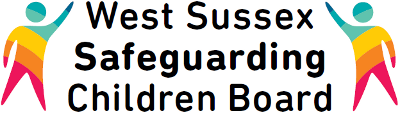 We         the Learning GatewayAll of the LSCB training is listed on the Learning Gateway and it couldn’t be easier to access a course appropriate to your role and level of responsibility. In order to do this you will need;A user name and log in passwordTo know the name of your line managerTo have completed the Online Basic Safeguarding training in most instancesHow do I get started?Click here to request a user name and log in password. This should take no        more   than 3 working days. You do not need your line manager’s permission to request this.How do I search for a course?Using the search box, type LSCB and the name of the course. The course should   then appear on the screen with training dates. You can also click hereWhy do I need my line manager’s approval?There is a cost for LSCB training (please see our Charging Policy for more   information and which agencies it relates to), which requires authorisation and a  cost code from a Manager. It also enables your Manager to ensure the training is appropriate to your role and the date is convenient for you to be released from    your role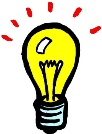 Handy hints and tipsBe sure to spell the name of the course correctly!After attending a course you will need to complete and submit your evaluation in order to receive your certificateEnsure that you let the Learning Gateway know if your Line manager changes as this may delay authorisation for further courses. You can Email them at learninganddevelopment@westsussex.gov.uk making sure you copy in your new line manager.